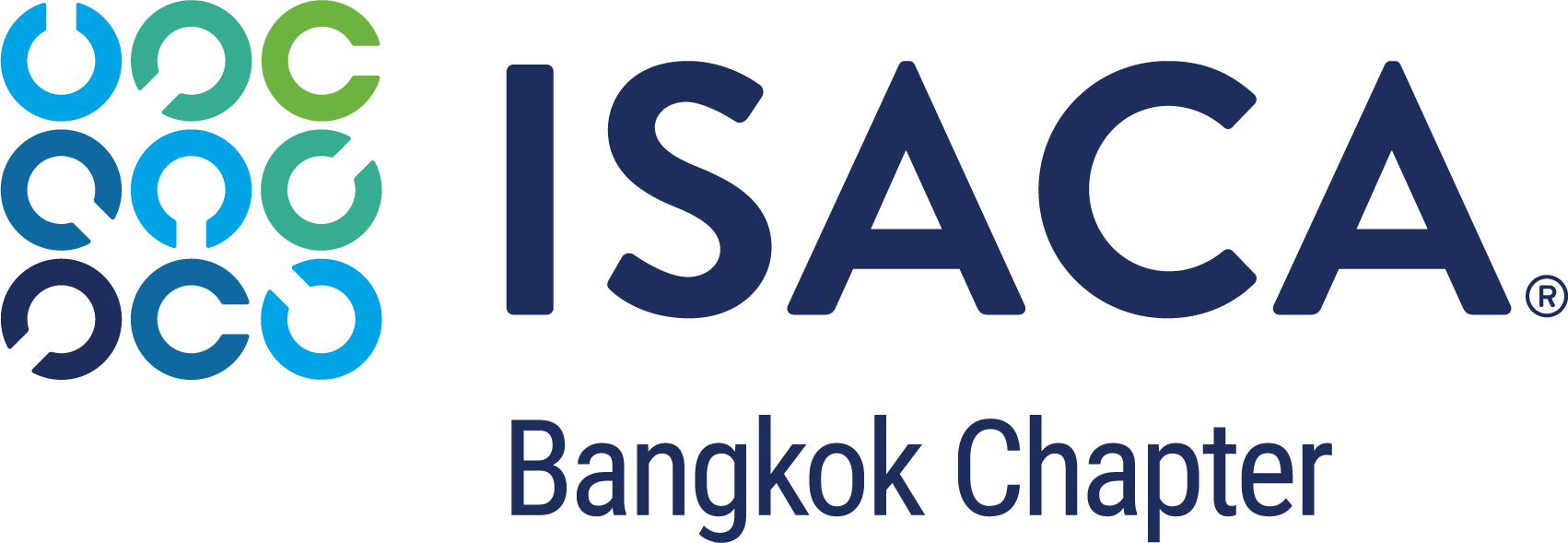 เอกสารแนบ 3 แบบที่   1หนังสือมอบฉันทะเขียนที่ __________________________วันที่ ____ เดือน____________พ.ศ. 2566	ข้าพเจ้า__________________________________________อยู่บ้านเลขที่____________ถนน____________________________ตำบลแขวง____________________________________อำเภอ/เขต _____________________________________จังหวัด__________________________ เป็นสมาชิกของสมาคมผู้ตรวจสอบและควบคุมระบบสารสนเทศ - ภาคพื้นกรุงเทพฯ เลขที่ _________________________ ขอมอบฉันทะให้ ________________________________ หมายเลขสมาชิก ______________________________อีเมล์____________________________ เป็นผู้แทนของข้าพเจ้าเพื่อเข้าประชุมออกเสียงลงคะแนนแทนข้าพเจ้าในการประชุมใหญ่สามัญประจำปีครั้งที่ 1/2566  ซึ่งจะประชุมในวันพฤหัสบดีที่ 22 มิถุนายน 2566 เวลา 13:00 น. ณ Victor Club ชั้น 7 อาคารสามย่านมิตรทาวน์ 				ลงนาม   ___________________________    ผู้มอบฉันทะ                                                            (_______________________________)                                                          ลงนาม__________________________    ผู้รับมอบฉันทะ                                                                             (___________________________________)เอกสารแนบ 3 แบบที่   2หนังสือมอบฉันทะเขียนที่ __________________________วันที่ ____ เดือน____________พ.ศ. 2566	ข้าพเจ้า __________________________________________อยู่บ้านเลขที่____________ถนน____________________________ตำบล/แขวง____________________________________อำเภอ/เขต _____________________________________จังหวัด__________________________ เป็นสมาชิกของสมาคมผู้ตรวจสอบและควบคุมระบบสารสนเทศ - ภาคพื้นกรุงเทพฯ เลขที่ _________________________ ขอมอบฉันทะให้ นายอาทิตย์ ไทรงาม เลขานุการสมาคม หมายเลขสมาชิก 1028585 อีเมล์ secretary@isaca-bangkok.org เป็นผู้แทนของข้าพเจ้าเพื่อเข้าประชุมออกเสียงลงคะแนนแทนข้าพเจ้าในการประชุมใหญ่สามัญประจำปีครั้งที่ 1/2566  ซึ่งจะประชุมในวันวันพฤหัสบดีที่ 22 มิถุนายน 2566 เวลา 13:00 น. ณ  Victor Club ชั้น 7 อาคารสามย่านมิตรทาวน์ 				ลงนาม   ___________________________    ผู้มอบฉันทะ                                                                (_____________________________)                                                              ลงนาม__________________________    ผู้รับมอบฉันทะ                                                                  (_______อาทิตย์ ไทรงาม______)